«Составление рассказов с детьми по серии тематических картинок»Перед тем как вы начнете составлять небольшие рассказы, побеседуйте с детьми и задайте им вопросы: кто изображен на картинке? Чем занимается ? Во что одет? Если изображена природа, спросите у ребенка: «Какое время года изображено на картинке? И как он догадался, почему? Какие детали картинки ему это подсказали? Побеседуйте об эмоциях людей, которые они видят. При беседе с ребенком, следите, чтобы отвечая на вопросы, он говорил полным  предложением, не используя только одно слово. Сопоставьте картинки и определите последовательность событий и приступайте к составлению рассказа.Обязательно обсудите тот или иной поступок, изображенный на картинке, выслушайте отношение ребенка к нему и как бы он поступил в этом случае.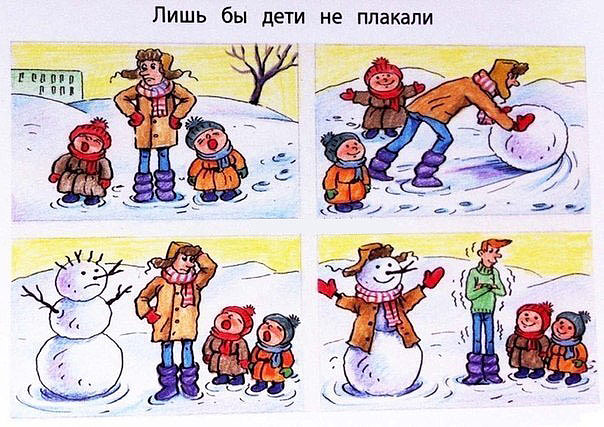 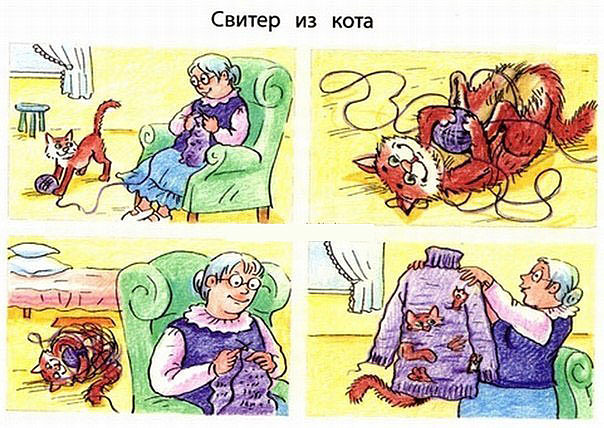 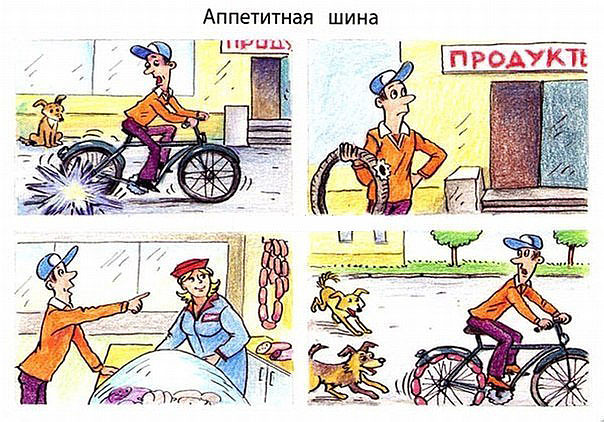 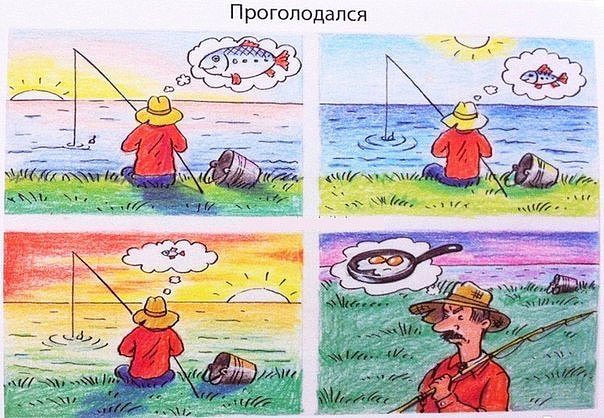 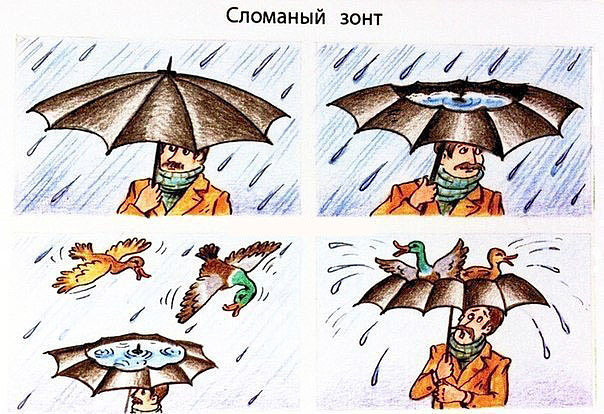 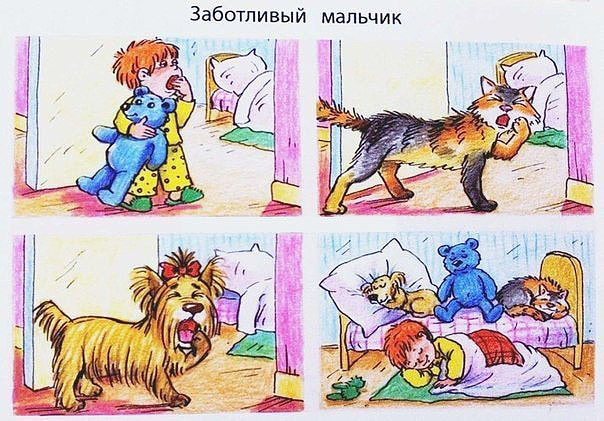 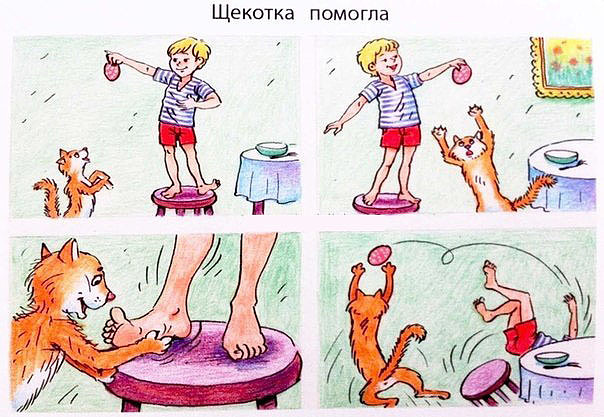 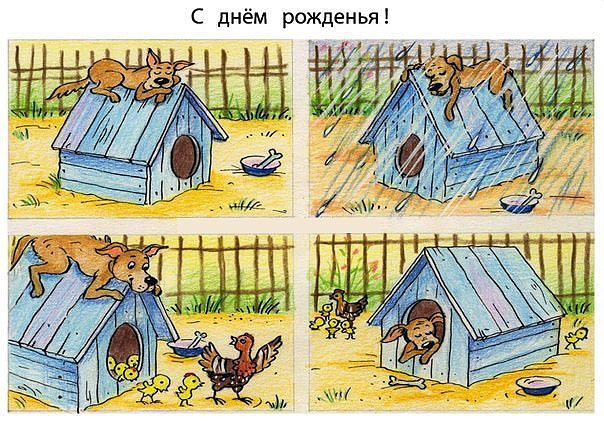 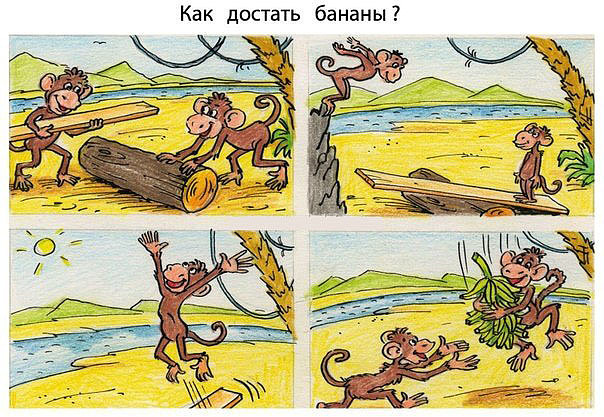 